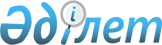 О Председателе Координационного комитета по техническому регулированию, применению санитарных, ветеринарных и фитосанитарных мер
					
			Утративший силу
			
			
		
					Решение Комиссии таможенного союза от 16 августа 2011 года № 756. Утратило силу решением Коллегии Евразийской экономической комиссии от 20 ноября 2018 года № 186.
      Сноска. Утратило силу решением Коллегии Евразийской экономической комиссии от 20.11.2018 № 186 (вступает в силу по истечении 30 календарных дней с даты его официального опубликования).
      Комиссия Таможенного союза решила:
      Назначить Председателем Координационного комитета по техническому регулированию, применению санитарных, ветеринарных и фитосанитарных мер при Комиссии Таможенного союза заместителя Министра промышленности и торговли Российской Федерации Саламатова Владимира Юрьевича.
      Члены Комиссии Таможенного союза: 
					© 2012. РГП на ПХВ «Институт законодательства и правовой информации Республики Казахстан» Министерства юстиции Республики Казахстан
				
От Республики
Беларусь
От Республики
Казахстан
От Российской Федерации
С. Румас
У. Шукеев
И. Шувалов